                            РОССИЯ, . Челябинск, ул.Энтузиастов, 12, 404 офис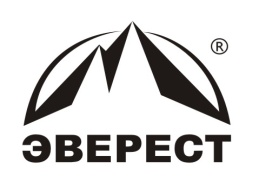       Сайт  www.everestkursy.ru. E-mail: everest-chel@mail.ru                                                            Тел./факс 265-39-61(81), сот: 8908-062-01-53                                      Лицензия на образовательную  деятельность № 0002650Программа семинара:Расчет по страховым взносам.Как составить и сдать расчет по страховым взносам в ИФНС.Чем грозят нарушения при сдаче расчета.Как передавать копии раздела сотрудникам.Уточненные расчеты.Как отражать в расчете: суточные, компенсации за использование личного автомобиля и т.д.Что проверить для расчета за полугодие.Нужно ли в расчете страховых взносов отражать оплату гостиницы и билетов командированному сотруднику?Как вернуть или зачесть переплату по страховым взносам.6- НДФЛКак составить и сдать расчет по форме 6-НДФЛ.Решения для тех, кто хочет уточнить 6-НДФЛ.11 примеров для 6-НДФЛ за полугодие на реальных цифрах.Как заполнить раздел 2 формы 6-НДФЛ в различных ситуациях.Сроки уплаты НДФЛ для налоговых агентов, предпринимателей и граждан.Налог на прибыль Что на этот раз запутанного в декларации по налогу на прибыль.Как определить рыночную цену товаров (работ, услуг).Чиновники уточнили, как считать резерв по долгам.Путевые листы изменились — новые контрольные точки.Учитываем ограничение убытков, переносимых на будущее.Амортизируемое имущество: новая классификация. Налог на добавленную стоимость Освобождение от налогообложения операций по выдаче поручительств. Введение нулевой ставки по внутренним железнодорожным перевозкам. Увеличение срока банковской гарантии для ускоренного возмещения налога.Внесение исправлений в первичный счет-фактуру.Налог на имущество организацийКак составить и сдать расчет авансовых платежей по налогу на имущество.Как рассчитать налог на имущество в разных ситуацияхКакие персональные данные сотрудника штрафоопасныПримеры нарушений.Вид нарушения.Административный штраф, другие виды ответственности бухгалтера.